Free PALMS 4 PD  From Earth Sciences WA
We are excited to announce a free PD session for the Primary Australian Literacy Mathematics and Science (PALMS) Program, Year 4 package...
Wednesday 15th of March
4 - 5:30pm
Conference Room 3, Statewide Services Centre, Padbury
Registration is essential - https://www.eventbrite.com/e/year-4-palms-teacher-workshop-tickets-32148375657?ref=ebtn 
Participate in activities from this package and receive a hard copy of all of the resources.
To view this free package, and those for Years 1, 2 and 3, full of hands on activities for Australian Curriculum Earth Science, with linked activities into other Sciences, Maths, HASS, English etc. visit www.palms.edu.auFree WASP PD’s From Earth Sciences WA
We are also running a suite of free PD sessions for the Woodside Australian Science Project (WASP)

WASP 7 & 8 (for Years 7 and 8 Earth Science)
Wednesday 26th of April
4 – 6pm
Conference Room 1, Statewide Services Centre, Padbury
Registration is essential - https://www.eventbrite.com/e/wasp-7-8-teacher-workshop-tickets-32148750779?ref=ebtnWASP 9 & 10 (for Years 9 and 10 Earth Science)
Tuesday 2nd of May
4 – 6pm
Conference Room 5, Statewide Services Centre, Padbury
Registration is essential - https://www.eventbrite.com/e/wasp-9-10-teacher-workshop-tickets-32148934328?ref=ebtn Enabling Laboratory Technicians to Support Earth Science
Tuesday 13 June
8:30 – 3:30pm
Pagoda Resort and Spa
Registration is essential - https://www.eventbrite.com/e/enabling-laboratory-technicians-to-support-earth-science-tickets-32149059703?ref=ebtnTo access the free packages for Australian Curriculum Earth and Space Science Years 4-10 visit www.wasp.edu.auJo Watkins
Chief Executive Officer| Earth Science Western Australia
Phone: +61 (08) 6436 8685  | Mobile: 0419 194 845 | Fax: +61 (08) 6436 8555   
joanne.watkins@csiro.au | www.earthsciencewa.com.au 
Address: PO Box 1130, Bentley, WA 6102
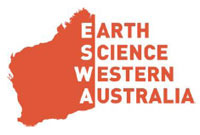 